Managing Data Access on Windows Fileservers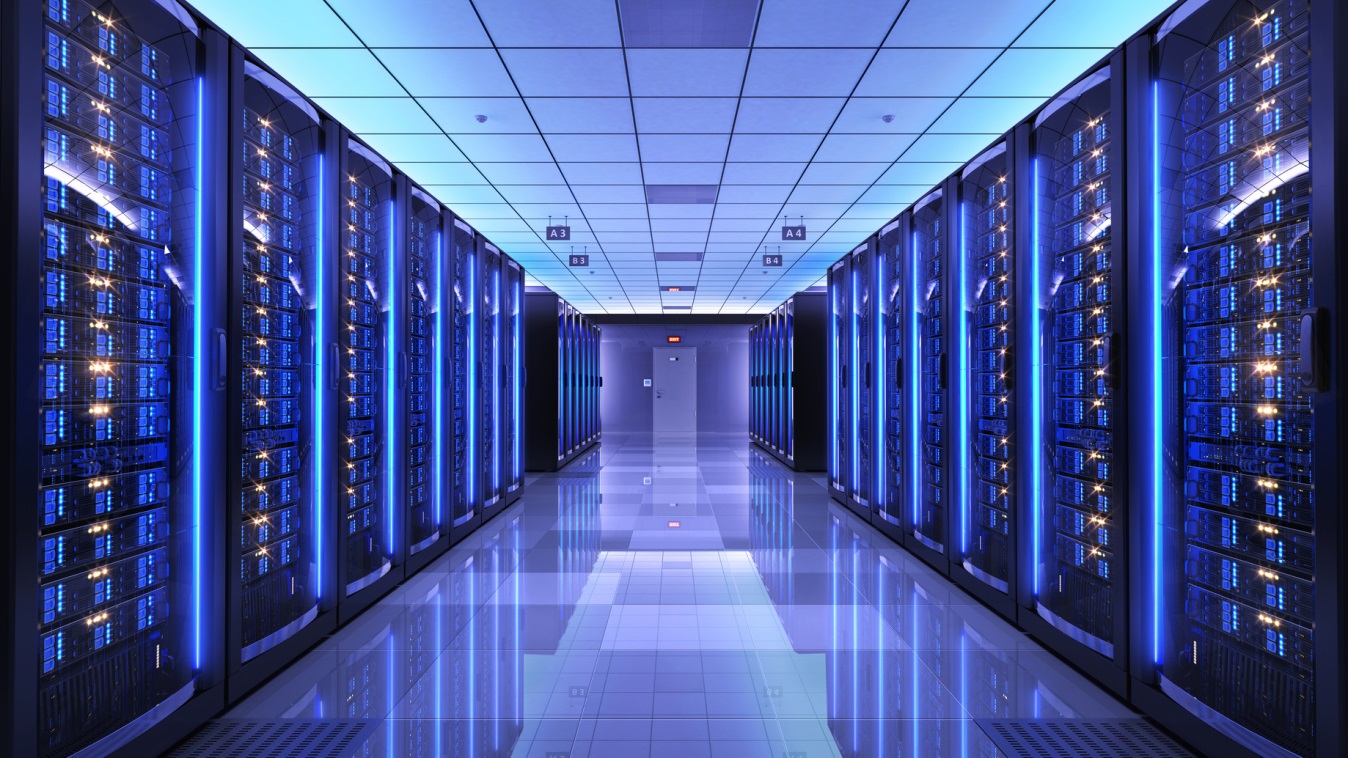 PLAN THE DESIGN OF FOlDER STRUCTURESPLAN FOR AUTHORISATION COnCEPTPLAN FOR SMOOTH DAILY OPERATIONSPLAN TO FOLLOW BEST PRACTICESPlan the folder structure for the secure storage of users’ data files.Plan the shares. Plan the Active Directory security groups. Plan the permissions appropriately. Ensure you plan for a solid authorisation concept before the creation of new data structures. Ensure the authorisation concept is implemented on all levels, especially for use cases and business processes. Define policies for file and folder structures.Define policies for every data owner; that is, specify who is responsible for which folder. Define policies for shares.Ensure your policies and rules are comprehensively defined.Ensure the exceptions to the rules are well documented.Ensure permissions are only assigned to folders and never to shares.Ensure full control permissions are never assigned to shares or folders. 